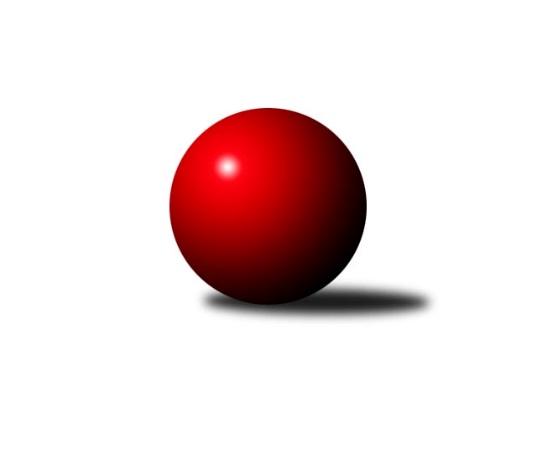 Č.21Ročník 2015/2016	3.4.2016Nejlepšího výkonu v tomto kole: 3233 dosáhlo družstvo: HKK Olomouc ˝B˝3. KLM C 2015/2016Výsledky 21. kolaSouhrnný přehled výsledků:HKK Olomouc ˝B˝	- TJ Sokol Bohumín ˝A˝	5:3	3233:3188	13.0:11.0	3.4.TJ Tatran Litovel ˝A˝	- TJ Sokol Chvalíkovice ˝A˝	5:3	3102:3042	13.0:11.0	3.4.KK Šumperk˝A˝	- TJ Jiskra Rýmařov ˝A˝	6:2	3154:2949	16.5:7.5	3.4.TJ Sokol Sedlnice ˝A˝	- Sokol Přemyslovice˝A˝	5:3	3227:3158	13.0:11.0	3.4.TJ Zbrojovka Vsetín ˝A˝	- TJ Unie Hlubina ˝A˝	2:6	3132:3205	8.5:15.5	3.4.KK Zábřeh ˝B˝	- TJ Sokol Rybník	5.5:2.5	3160:3055	13.0:11.0	3.4.HKK Olomouc ˝B˝	- TJ Sokol Chvalíkovice ˝A˝	4:4	3209:3319	11.5:12.5	24.3.Tabulka družstev:	1.	TJ Sokol Chvalíkovice ˝A˝	21	14	2	5	112.0 : 56.0 	286.5 : 217.5 	 3220	30	2.	TJ Unie Hlubina ˝A˝	21	13	4	4	104.0 : 64.0 	281.5 : 222.5 	 3211	30	3.	HKK Olomouc ˝B˝	21	13	2	6	94.0 : 74.0 	262.5 : 241.5 	 3160	28	4.	KK Zábřeh ˝B˝	21	13	1	7	96.5 : 71.5 	260.0 : 244.0 	 3173	27	5.	TJ Zbrojovka Vsetín ˝A˝	21	11	1	9	91.0 : 77.0 	263.5 : 240.5 	 3174	23	6.	TJ Jiskra Rýmařov ˝A˝	21	11	1	9	88.0 : 80.0 	254.5 : 249.5 	 3150	23	7.	TJ Sokol Bohumín ˝A˝	21	10	1	10	89.0 : 79.0 	261.0 : 243.0 	 3113	21	8.	KK Šumperk˝A˝	21	9	0	12	74.0 : 94.0 	240.0 : 264.0 	 3128	18	9.	TJ Tatran Litovel ˝A˝	21	7	2	12	66.5 : 101.5 	232.5 : 271.5 	 3113	16	10.	Sokol Přemyslovice˝A˝	21	7	0	14	71.5 : 96.5 	234.5 : 269.5 	 3162	14	11.	TJ Sokol Rybník	21	5	1	15	61.0 : 107.0 	228.5 : 275.5 	 3149	11	12.	TJ Sokol Sedlnice ˝A˝	21	5	1	15	60.5 : 107.5 	219.0 : 285.0 	 3083	11Podrobné výsledky kola:	 HKK Olomouc ˝B˝	3233	5:3	3188	TJ Sokol Bohumín ˝A˝	Radek Malíšek	131 	 136 	 156 	138	561 	 2:2 	 565 	 136	129 	 143	157	Jan Zaškolný	Miroslav Dokoupil	126 	 122 	 125 	114	487 	 1:3 	 566 	 166	121 	 140	139	Jozef Kuzma	Dušan Říha	135 	 118 	 121 	134	508 	 1:3 	 524 	 127	132 	 129	136	Petr Kuttler	Břetislav Sobota	145 	 146 	 160 	123	574 	 3:1 	 507 	 124	126 	 125	132	Karol Nitka	Matouš Krajzinger	147 	 134 	 131 	146	558 	 3:1 	 510 	 135	113 	 132	130	Pavel Niesyt	Milan Sekanina	147 	 145 	 126 	127	545 	 3:1 	 516 	 128	125 	 148	115	Fridrich Pélirozhodčí: Nejlepší výkon utkání: 574 - Břetislav Sobota	 TJ Tatran Litovel ˝A˝	3102	5:3	3042	TJ Sokol Chvalíkovice ˝A˝	Petr Axman	133 	 122 	 137 	145	537 	 2:2 	 540 	 131	126 	 147	136	Jiří Staněk	Miroslav Talášek	136 	 125 	 133 	123	517 	 2.5:1.5 	 499 	 119	125 	 122	133	David Hendrych	Jiří Čamek	140 	 114 	 127 	127	508 	 2:2 	 513 	 153	125 	 119	116	Jakub Hendrych	Jiří Fiala	121 	 129 	 138 	120	508 	 3:1 	 456 	 126	101 	 113	116	Radek Hendrych	Kamil Axman	144 	 126 	 134 	121	525 	 1.5:2.5 	 550 	 143	138 	 134	135	Aleš Staněk	David Čulík	134 	 123 	 126 	124	507 	 2:2 	 484 	 136	124 	 106	118	Vladimír Kostkarozhodčí: Nejlepší výkon utkání: 550 - Aleš Staněk	 KK Šumperk˝A˝	3154	6:2	2949	TJ Jiskra Rýmařov ˝A˝	Marek Zapletal	141 	 142 	 141 	132	556 	 4:0 	 456 	 114	110 	 126	106	Ladislav Stárek *1	Miroslav Smrčka	133 	 139 	 138 	133	543 	 2.5:1.5 	 527 	 114	134 	 146	133	Jaroslav Heblák	Jaromír Rabenseifner	135 	 125 	 124 	127	511 	 4:0 	 459 	 109	116 	 111	123	Josef Pilatík	Adam Běláška	131 	 123 	 135 	124	513 	 4:0 	 440 	 109	100 	 117	114	Štěpán Charník	Martin Sedlář	121 	 133 	 139 	131	524 	 1:3 	 542 	 133	143 	 130	136	Jaroslav Tezzele	Petr Matějka	121 	 128 	 135 	123	507 	 1:3 	 525 	 132	135 	 137	121	Milan Dědáčekrozhodčí: střídání: *1 od 66. hodu Michal IhnátNejlepší výkon utkání: 556 - Marek Zapletal	 TJ Sokol Sedlnice ˝A˝	3227	5:3	3158	Sokol Přemyslovice˝A˝	Lukáš Koliba	163 	 141 	 136 	132	572 	 3:1 	 528 	 140	137 	 111	140	Pavel Močár	Adam Chvostek	136 	 126 	 145 	126	533 	 3:1 	 531 	 131	114 	 132	154	Radek Grulich	Jan Stuchlík	133 	 135 	 119 	130	517 	 2:2 	 519 	 121	145 	 118	135	Tomáš Fraus	Jaroslav Tobola	118 	 134 	 115 	124	491 	 0:4 	 526 	 122	135 	 132	137	Jiří Šoupal	Zdeněk Skala	129 	 140 	 121 	125	515 	 2:2 	 516 	 124	128 	 133	131	Jan Sedláček	Milan Janyška	158 	 154 	 147 	140	599 	 3:1 	 538 	 129	125 	 142	142	Eduard Tomekrozhodčí: Nejlepší výkon utkání: 599 - Milan Janyška	 TJ Zbrojovka Vsetín ˝A˝	3132	2:6	3205	TJ Unie Hlubina ˝A˝	Martin Dolák	131 	 124 	 130 	130	515 	 1.5:2.5 	 531 	 137	122 	 142	130	František Oliva	Theodor Marančák	130 	 147 	 136 	142	555 	 1:3 	 570 	 143	139 	 140	148	Petr Basta	Vlastimil Bělíček	142 	 139 	 154 	134	569 	 2:2 	 546 	 150	136 	 125	135	Michal Zatyko	Miroslav Kubík *1	111 	 117 	 124 	126	478 	 1:3 	 518 	 133	139 	 111	135	Michal Hejtmánek	Zoltán Bagári	131 	 135 	 128 	130	524 	 2:2 	 514 	 138	115 	 149	112	Vladimír Konečný	Tomáš Hambálek	131 	 136 	 104 	120	491 	 1:3 	 526 	 136	121 	 131	138	Petr Brablecrozhodčí: střídání: *1 od 62. hodu Daniel BělíčekNejlepší výkon utkání: 570 - Petr Basta	 KK Zábřeh ˝B˝	3160	5.5:2.5	3055	TJ Sokol Rybník	Michal Albrecht	143 	 150 	 131 	148	572 	 3:1 	 529 	 124	111 	 165	129	Jan Vencl	Martin Vitásek	133 	 146 	 126 	131	536 	 3:1 	 495 	 110	130 	 121	134	Jiří Kmoníček	Miroslav Štěpán	109 	 130 	 127 	112	478 	 2:2 	 478 	 129	113 	 119	117	Lukáš Műller	Tomáš Dražil	135 	 120 	 132 	126	513 	 1:3 	 529 	 121	142 	 135	131	Miroslav Dušek	Milan Šula	129 	 135 	 118 	139	521 	 3:1 	 488 	 118	124 	 130	116	Tomáš Herrman	Jan Körner	135 	 129 	 142 	134	540 	 1:3 	 536 	 147	145 	 99	145	Tomáš Műllerrozhodčí: Nejlepší výkon utkání: 572 - Michal Albrecht	 HKK Olomouc ˝B˝	3209	4:4	3319	TJ Sokol Chvalíkovice ˝A˝	Miroslav Dokoupil	142 	 132 	 150 	142	566 	 3.5:0.5 	 517 	 107	121 	 147	142	David Hendrych	Břetislav Sobota	145 	 139 	 140 	135	559 	 3:1 	 568 	 167	138 	 135	128	Jiří Staněk	Matouš Krajzinger *1	130 	 143 	 156 	127	556 	 2:2 	 550 	 136	120 	 142	152	Radek Hendrych	Radek Malíšek	121 	 120 	 127 	137	505 	 0:4 	 545 	 126	142 	 134	143	Jakub Hendrych	Josef Šrámek	127 	 122 	 146 	135	530 	 2:2 	 515 	 116	146 	 117	136	Vladimír Kostka	Milan Sekanina	114 	 114 	 138 	127	493 	 1:3 	 624 	 167	165 	 133	159	Aleš Staněkrozhodčí: střídání: *1 od 1. hodu Dušan ŘíhaNejlepší výkon utkání: 624 - Aleš StaněkPořadí jednotlivců:	jméno hráče	družstvo	celkem	plné	dorážka	chyby	poměr kuž.	Maximum	1.	Aleš Staněk 	TJ Sokol Chvalíkovice ˝A˝	592.02	380.1	211.9	2.0	9/11	(624)	2.	Jiří Staněk 	TJ Sokol Chvalíkovice ˝A˝	566.57	369.4	197.2	3.3	11/11	(612)	3.	Michal Albrecht 	KK Zábřeh ˝B˝	563.31	365.5	197.8	2.0	10/10	(604)	4.	Vladimír Konečný 	TJ Unie Hlubina ˝A˝	558.96	361.4	197.6	2.1	11/11	(623)	5.	Milan Dědáček 	TJ Jiskra Rýmařov ˝A˝	554.46	368.2	186.3	1.9	10/11	(612)	6.	Ivan Říha 	TJ Zbrojovka Vsetín ˝A˝	553.53	362.9	190.6	3.0	7/10	(607)	7.	Ladislav Stárek 	TJ Jiskra Rýmařov ˝A˝	548.73	363.7	185.0	3.7	10/11	(625)	8.	Tomáš Műller 	TJ Sokol Rybník	548.18	363.6	184.5	3.4	11/11	(623)	9.	Milan Šula 	KK Zábřeh ˝B˝	548.09	356.3	191.8	3.3	9/10	(590)	10.	Tomáš Hambálek 	TJ Zbrojovka Vsetín ˝A˝	545.36	366.7	178.6	3.7	7/10	(602)	11.	Radek Grulich 	Sokol Přemyslovice˝A˝	544.26	361.9	182.4	4.4	10/11	(604)	12.	Vladimír Valenta 	TJ Sokol Chvalíkovice ˝A˝	543.77	365.4	178.4	4.5	8/11	(585)	13.	Břetislav Sobota 	HKK Olomouc ˝B˝	542.26	367.8	174.5	4.6	10/10	(633)	14.	Jaroslav Tezzele 	TJ Jiskra Rýmařov ˝A˝	542.12	368.0	174.1	4.0	11/11	(613)	15.	Jan Sedláček 	Sokol Přemyslovice˝A˝	539.14	360.7	178.5	5.1	9/11	(606)	16.	Kamil Axman 	TJ Tatran Litovel ˝A˝	538.65	359.2	179.5	4.1	9/10	(595)	17.	František Oliva 	TJ Unie Hlubina ˝A˝	537.89	360.2	177.7	4.5	11/11	(618)	18.	Jaroslav Sedlář 	KK Šumperk˝A˝	537.01	358.0	179.0	2.4	8/11	(574)	19.	Josef Šrámek 	HKK Olomouc ˝B˝	536.96	363.9	173.1	4.6	7/10	(576)	20.	Přemysl Žáček 	TJ Unie Hlubina ˝A˝	536.22	357.6	178.6	5.4	9/11	(589)	21.	Milan Sekanina 	HKK Olomouc ˝B˝	535.88	354.6	181.2	4.4	7/10	(568)	22.	Eduard Tomek 	Sokol Přemyslovice˝A˝	533.88	353.2	180.7	4.2	9/11	(565)	23.	Pavel Niesyt 	TJ Sokol Bohumín ˝A˝	531.65	357.1	174.5	4.6	10/11	(565)	24.	Marek Zapletal 	KK Šumperk˝A˝	531.45	357.7	173.7	5.5	10/11	(561)	25.	Jan Vencl 	TJ Sokol Rybník	531.12	353.4	177.7	5.3	10/11	(628)	26.	Jan Körner 	KK Zábřeh ˝B˝	530.64	358.4	172.2	4.8	10/10	(555)	27.	Miroslav Smrčka 	KK Šumperk˝A˝	530.11	360.0	170.1	3.9	10/11	(562)	28.	Jiří Čamek 	TJ Tatran Litovel ˝A˝	529.60	354.3	175.3	5.4	10/10	(565)	29.	Michal Hejtmánek 	TJ Unie Hlubina ˝A˝	529.46	360.6	168.8	4.8	9/11	(585)	30.	Jiří Kmoníček 	TJ Sokol Rybník	528.48	349.9	178.5	3.3	11/11	(578)	31.	Milan Janyška 	TJ Sokol Sedlnice ˝A˝	527.85	356.6	171.2	3.7	10/10	(599)	32.	Jakub Hendrych 	TJ Sokol Chvalíkovice ˝A˝	527.43	356.8	170.7	6.1	11/11	(587)	33.	Fridrich Péli 	TJ Sokol Bohumín ˝A˝	526.96	356.9	170.0	5.4	11/11	(557)	34.	Adam Běláška 	KK Šumperk˝A˝	525.87	350.8	175.1	5.8	11/11	(584)	35.	Petr Kuttler 	TJ Sokol Bohumín ˝A˝	525.84	355.3	170.5	4.0	10/11	(573)	36.	David Čulík 	TJ Tatran Litovel ˝A˝	525.71	355.1	170.6	6.4	7/10	(578)	37.	David Hendrych 	TJ Sokol Chvalíkovice ˝A˝	525.28	356.5	168.8	4.5	10/11	(577)	38.	Pavel Močár 	Sokol Přemyslovice˝A˝	525.09	356.0	169.1	7.0	8/11	(599)	39.	Jaroslav Tobola 	TJ Sokol Sedlnice ˝A˝	524.43	344.9	179.5	4.1	7/10	(597)	40.	Miroslav Kolář ml. 	TJ Sokol Rybník	524.30	363.5	160.8	7.5	10/11	(568)	41.	Petr Axman 	TJ Tatran Litovel ˝A˝	523.21	347.7	175.5	5.3	7/10	(548)	42.	Petr Basta 	TJ Unie Hlubina ˝A˝	522.98	364.2	158.8	5.6	9/11	(586)	43.	Tomáš Novosad 	TJ Zbrojovka Vsetín ˝A˝	522.33	356.6	165.7	5.3	9/10	(547)	44.	Miroslav Dokoupil 	HKK Olomouc ˝B˝	521.13	353.3	167.8	6.7	8/10	(578)	45.	Dušan Říha 	HKK Olomouc ˝B˝	520.52	352.2	168.3	4.8	7/10	(560)	46.	Zoltán Bagári 	TJ Zbrojovka Vsetín ˝A˝	519.69	354.8	164.9	6.1	10/10	(552)	47.	Ladislav Petr 	TJ Sokol Sedlnice ˝A˝	519.66	353.6	166.1	6.7	7/10	(581)	48.	Zdeněk Skala 	TJ Sokol Sedlnice ˝A˝	519.44	353.0	166.4	6.1	10/10	(575)	49.	Jaromír Rabenseifner 	KK Šumperk˝A˝	519.05	349.5	169.5	6.1	11/11	(593)	50.	Jiří Šoupal 	Sokol Přemyslovice˝A˝	518.78	358.7	160.1	6.7	9/11	(560)	51.	Martin Juřica 	TJ Sokol Sedlnice ˝A˝	516.39	353.9	162.5	5.9	7/10	(561)	52.	Jaroslav Heblák 	TJ Jiskra Rýmařov ˝A˝	516.05	360.9	155.2	8.2	11/11	(553)	53.	Jan Zaškolný 	TJ Sokol Bohumín ˝A˝	514.41	349.8	164.6	6.8	9/11	(565)	54.	Lukáš Műller 	TJ Sokol Rybník	511.97	356.4	155.6	8.6	11/11	(603)	55.	Radek Malíšek 	HKK Olomouc ˝B˝	511.89	348.2	163.7	7.1	9/10	(561)	56.	Miroslav Kubík 	TJ Zbrojovka Vsetín ˝A˝	510.69	348.4	162.3	6.5	8/10	(569)	57.	Jiří Fiala 	TJ Tatran Litovel ˝A˝	508.67	348.7	159.9	7.2	10/10	(554)	58.	Štefan Dendis 	TJ Sokol Bohumín ˝A˝	506.33	342.0	164.4	6.1	9/11	(568)	59.	Vladimír Kostka 	TJ Sokol Chvalíkovice ˝A˝	505.51	346.6	158.9	7.4	9/11	(578)	60.	Gustav Vojtek 	KK Šumperk˝A˝	505.18	342.2	163.0	6.7	8/11	(546)	61.	Radek Hendrych 	TJ Sokol Chvalíkovice ˝A˝	502.40	343.1	159.3	6.4	8/11	(586)	62.	Petr Matějka 	KK Šumperk˝A˝	501.81	337.2	164.6	7.7	8/11	(542)	63.	František Baleka 	TJ Tatran Litovel ˝A˝	501.05	344.6	156.4	7.1	8/10	(548)	64.	Miroslav Štěpán 	KK Zábřeh ˝B˝	499.82	350.2	149.6	9.2	9/10	(537)	65.	Josef Pilatík 	TJ Jiskra Rýmařov ˝A˝	499.00	347.2	151.8	8.0	9/11	(555)		Vlastimil Bělíček 	TJ Zbrojovka Vsetín ˝A˝	559.08	373.9	185.2	2.5	5/10	(642)		Theodor Marančák 	TJ Zbrojovka Vsetín ˝A˝	558.06	360.5	197.6	2.8	3/10	(602)		Matouš Krajzinger 	HKK Olomouc ˝B˝	543.69	368.3	175.4	5.6	5/10	(612)		Milan Bělíček 	TJ Zbrojovka Vsetín ˝A˝	543.67	369.3	174.3	4.7	3/10	(559)		Tomáš Dražil 	KK Zábřeh ˝B˝	542.98	361.7	181.3	5.7	6/10	(645)		Zdeněk Grulich 	Sokol Přemyslovice˝A˝	539.67	366.7	173.0	4.0	3/11	(581)		Michal Zatyko 	TJ Unie Hlubina ˝A˝	536.03	362.1	173.9	5.4	7/11	(584)		Martin Vitásek 	KK Zábřeh ˝B˝	533.60	366.4	167.2	6.5	5/10	(590)		Ladislav Janáč 	TJ Jiskra Rýmařov ˝A˝	530.43	346.6	183.9	4.9	6/11	(583)		Tomáš Fraus 	Sokol Přemyslovice˝A˝	529.00	367.5	161.6	8.2	5/11	(566)		Jiří Zezulka st. 	TJ Jiskra Rýmařov ˝A˝	527.25	351.8	175.5	3.9	5/11	(572)		František Langer 	KK Zábřeh ˝B˝	527.00	361.0	166.0	5.0	1/10	(527)		Jaromír Hendrych ml. 	HKK Olomouc ˝B˝	526.20	352.4	173.8	6.2	5/10	(550)		Dalibor Krejčiřík 	TJ Sokol Chvalíkovice ˝A˝	526.00	355.0	171.0	5.0	1/11	(526)		Roman Honl 	TJ Sokol Bohumín ˝A˝	525.55	346.4	179.2	3.7	4/11	(576)		Radek Hejtman 	HKK Olomouc ˝B˝	525.00	352.0	173.0	9.0	1/10	(525)		Martin Dolák 	TJ Zbrojovka Vsetín ˝A˝	524.40	358.5	165.9	6.8	6/10	(588)		Martin Sedlář 	KK Šumperk˝A˝	524.00	347.0	177.0	2.0	1/11	(524)		Petr Brablec 	TJ Unie Hlubina ˝A˝	523.89	357.8	166.1	6.1	6/11	(569)		Dalibor Hamrozy 	TJ Sokol Bohumín ˝A˝	523.00	356.0	167.0	5.0	1/11	(523)		Lukáš Modlitba 	TJ Sokol Bohumín ˝A˝	520.00	349.0	171.0	4.0	1/11	(520)		Tomáš Herrman 	TJ Sokol Rybník	519.12	354.5	164.6	8.8	6/11	(597)		Petr Chodura 	TJ Unie Hlubina ˝A˝	518.83	353.3	165.5	6.3	6/11	(556)		Stanislav Brosinger 	TJ Tatran Litovel ˝A˝	518.50	350.0	168.5	5.5	1/10	(522)		Miroslav Dušek 	TJ Sokol Rybník	518.04	351.9	166.1	6.3	7/11	(578)		Adam Chvostek 	TJ Sokol Sedlnice ˝A˝	517.44	354.6	162.9	6.0	3/10	(562)		Jozef Kuzma 	TJ Sokol Bohumín ˝A˝	516.46	351.3	165.1	8.4	6/11	(566)		Daniel Bělíček 	TJ Zbrojovka Vsetín ˝A˝	516.00	350.3	165.7	6.3	3/10	(530)		Jan Stuchlík 	TJ Sokol Sedlnice ˝A˝	515.70	358.2	157.6	10.6	4/10	(562)		Josef Karafiát 	KK Zábřeh ˝B˝	514.90	352.0	162.9	6.5	5/10	(562)		Miroslav Talášek 	TJ Tatran Litovel ˝A˝	514.86	352.1	162.8	5.9	5/10	(543)		Zdeněk Peč 	Sokol Přemyslovice˝A˝	512.76	357.0	155.7	8.2	7/11	(587)		Lukáš Koliba 	TJ Sokol Sedlnice ˝A˝	510.33	340.3	170.0	8.6	3/10	(572)		Miroslav Ondrouch 	Sokol Přemyslovice˝A˝	509.30	355.4	153.9	10.2	6/11	(555)		Rostislav Kletenský 	TJ Sokol Sedlnice ˝A˝	507.67	355.7	152.0	7.0	3/10	(519)		Michal Kolář 	Sokol Přemyslovice˝A˝	507.00	349.0	158.0	4.0	1/11	(507)		Karol Nitka 	TJ Sokol Bohumín ˝A˝	505.79	346.5	159.3	6.2	7/11	(544)		Miroslav Sigmund 	TJ Tatran Litovel ˝A˝	504.50	349.0	155.5	6.5	1/10	(508)		Leopold Jašek 	HKK Olomouc ˝B˝	503.00	347.0	156.0	12.0	1/10	(503)		Vojtěch Jurníček 	Sokol Přemyslovice˝A˝	495.00	358.5	136.5	12.5	1/11	(497)		Jiří Karafiát 	KK Zábřeh ˝B˝	494.48	347.4	147.1	11.3	5/10	(553)		Aleš Kohutek 	TJ Sokol Bohumín ˝A˝	493.67	343.3	150.3	5.8	3/11	(516)		Jaroslav Chvostek 	TJ Sokol Sedlnice ˝A˝	492.64	345.6	147.0	9.8	6/10	(534)		Oldřich Pajchl 	Sokol Přemyslovice˝A˝	487.00	342.0	145.0	7.0	1/11	(487)		Milan Dvorský 	Sokol Přemyslovice˝A˝	486.50	327.5	159.0	5.0	1/11	(491)		Ludvík Vymazal 	TJ Tatran Litovel ˝A˝	486.00	333.3	152.7	9.7	3/10	(512)		Mykola Vološčuk 	KK Zábřeh ˝B˝	486.00	333.5	152.5	9.0	2/10	(486)		Miroslav Kašík 	TJ Zbrojovka Vsetín ˝A˝	484.00	321.0	163.0	11.0	1/10	(484)		Martin Kovács 	TJ Zbrojovka Vsetín ˝A˝	480.00	347.0	133.0	14.0	1/10	(480)		Jiří Polášek 	TJ Jiskra Rýmařov ˝A˝	478.00	349.0	129.0	15.0	1/11	(478)		Pavel Dvořák 	Sokol Přemyslovice˝A˝	473.00	316.0	157.0	5.0	1/11	(473)		Jaroslav Klekner 	TJ Unie Hlubina ˝A˝	471.00	309.0	162.0	7.0	1/11	(471)		Lukáš Vybíral 	Sokol Přemyslovice˝A˝	471.00	335.0	136.0	14.5	2/11	(473)		Miroslav Plášek 	TJ Zbrojovka Vsetín ˝A˝	466.00	340.0	126.0	16.0	1/10	(466)		Štěpán Charník 	TJ Jiskra Rýmařov ˝A˝	453.00	331.0	122.0	15.0	3/11	(467)Sportovně technické informace:Starty náhradníků:registrační číslo	jméno a příjmení 	datum startu 	družstvo	číslo startu21859	Martin Dolák	03.04.2016	TJ Zbrojovka Vsetín ˝A˝	6x19458	Daniel Bělíček	03.04.2016	TJ Zbrojovka Vsetín ˝A˝	2x7862	Theodor Marančák	03.04.2016	TJ Zbrojovka Vsetín ˝A˝	4x18339	Martin Sedlář	03.04.2016	KK Šumperk˝A˝	1x18491	Adam Chvostek	03.04.2016	TJ Sokol Sedlnice ˝A˝	6x10827	Petr Žampa	03.04.2016	TJ Jiskra Rýmařov ˝A˝	3x9253	Petr Brablec	03.04.2016	TJ Unie Hlubina ˝A˝	6x6367	Ladislav Stárek	03.04.2016	TJ Jiskra Rýmařov ˝A˝	9x6281	Josef Pilatík	03.04.2016	TJ Jiskra Rýmařov ˝A˝	9x6380	Jaroslav Tezzele	03.04.2016	TJ Jiskra Rýmařov ˝A˝	9x6374	Jaroslav Heblák	03.04.2016	TJ Jiskra Rýmařov ˝A˝	9x19558	Jan Vencl	03.04.2016	TJ Sokol Rybník	9x16300	Lukáš Müller	03.04.2016	TJ Sokol Rybník	9x13237	Tomáš Herrman	03.04.2016	TJ Sokol Rybník	7x7881	Miroslav Kubík	03.04.2016	TJ Zbrojovka Vsetín ˝A˝	5x16412	Eduard Tomek	03.04.2016	Sokol Přemyslovice˝A˝	7x9191	Štěpán Charník	03.04.2016	TJ Jiskra Rýmařov ˝A˝	1x11060	Milan Dědáček	03.04.2016	TJ Jiskra Rýmařov ˝A˝	8x6387	Jiří Kmoníček	03.04.2016	TJ Sokol Rybník	8x703	Miroslav Dušek	03.04.2016	TJ Sokol Rybník	7x
Hráči dopsaní na soupisku:registrační číslo	jméno a příjmení 	datum startu 	družstvo	Program dalšího kola:22. kolo9.4.2016	so	10:00	TJ Jiskra Rýmařov ˝A˝ - TJ Zbrojovka Vsetín ˝A˝	9.4.2016	so	10:00	TJ Sokol Rybník - TJ Tatran Litovel ˝A˝	9.4.2016	so	14:00	TJ Sokol Chvalíkovice ˝A˝ - TJ Sokol Sedlnice ˝A˝	9.4.2016	so	14:00	TJ Sokol Bohumín ˝A˝ - KK Zábřeh ˝B˝	9.4.2016	so	14:30	Sokol Přemyslovice˝A˝ - KK Šumperk˝A˝	9.4.2016	so	15:30	TJ Unie Hlubina ˝A˝ - HKK Olomouc ˝B˝	Nejlepší šestka kola - absolutněNejlepší šestka kola - absolutněNejlepší šestka kola - absolutněNejlepší šestka kola - absolutněNejlepší šestka kola - dle průměru kuželenNejlepší šestka kola - dle průměru kuželenNejlepší šestka kola - dle průměru kuželenNejlepší šestka kola - dle průměru kuželenNejlepší šestka kola - dle průměru kuželenPočetJménoNázev týmuVýkonPočetJménoNázev týmuPrůměr (%)Výkon3xMilan JanyškaSedlnice A5991xMilan JanyškaSedlnice A112.455994xBřetislav SobotaOlomouc B57410xMichal AlbrechtZábřeh B108.965721xLukáš KolibaSedlnice A5724xPetr BastaHlubina A108.345708xMichal AlbrechtZábřeh B57210xVlastimil BělíčekVsetín A108.155692xPetr BastaHlubina A5701xLukáš KolibaSedlnice A107.385727xVlastimil BělíčekVsetín A5694xMarek ZapletalŠumperk˝A˝106.85556